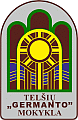 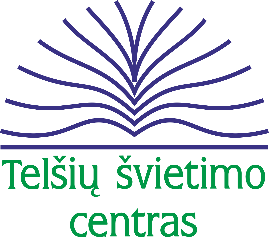 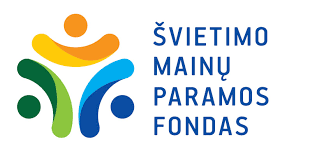 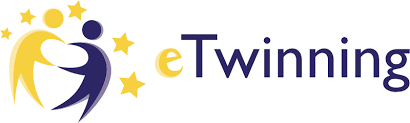 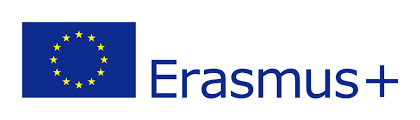 TELŠIŲ „GERMANTO“ PROGIMNAZIJA

RESPUBLIKINĖ MOKYTOJŲ IR MOKINIŲ KONFERENCIJA
„KŪRYBIŠKUMO IR KOMUNIKAVIMO KOMPETENCIJŲ LAVINIMAS PROJEKTINĖSE VEIKLOSE“
GEGUŽĖS 9 DIENOS PROGRAMA
11:00 – 11:05 Konferencijos atidarymas. 11:05 – 11:10 Sveikinimo žodis. Telšių „Germanto“ progimnazijos direktorė Alma Mikienė11:10 – 11:15 Pranešimas „Programos „eTwinning“ galimybės mokiniams, mokytojams ir mokykloms“. Giedrė Raudonienė, Telšių „Germanto“ progimnazijos anglų kalbos mokytoja metodininkė, eTwinning ambasadorė.11:15 – 11:20 Pranešimas „Kodėl verta dalyvauti Erasmus+ projektuose“. Aldona Kleivienė, Telšių švietimo centro metodininkė, projektų koordinatorė.11:20 – 11:35 Pranešimas „Erasmus+” (KA2) strateginės partnerystės projekto „MES MAŽIEJI XXI AMŽIAUS TYRINĖTOJAI … PASIRUOŠĘ NUBRAIŽYTI ŽEMĖLAPYJE IR UŽKODUOTI SAVO TERITORIJĄ” akimirkos“. Vita Gailienė, Telšių lopšelio-darželio „Eglutė“.direktorė ir Lina Sakienė, Telšių lopšelio-darželio „Eglutė“, logopedė.11:35 – 11:45 Pranešimas „Kūrybiškas STEAM veiklų integravimas anglų kalbos pamokose: eTwinning projekto geroji patirtis“. Rasa Tėpelė, Telšių „Žemaitės“ gimnazijos anglų kalbos mokytoja metodininkė11:45 – 12:00 Pranešimas „Gerosios patirties sklaida per Erasmus+ projektą ,,Mažas žvilgsnis į didįjį meną“. Danutė Raudienė, Telšių „Atžalyno“ progimnazijos anglų kalbos mokytoja metodininkė, eTwinning mentorė.12:00 – 12:10 Pranešimas „eTwinning projektas „Our Dream School“. Neringa Lemežienė, Telšių raj. Tryškių Lazdyno Pelėdos gimnazijos anglų kalbos mokytoja metodininkė.12:10 -12:20 Pranešimas „Gamtamokslinis eTwinning projektas „Smile, Earth!“. Sonata Liaudanskienė, Telšių „Germanto“ progimnazijos pradinių klasių mokytoja metodininkė, eTwinning mentorė.12:20 – 12:30 Pranešimas „Mūsų pėdsakai Europoje“. Indrė Benikienė, Telšių „Džiugo“ gimnazijos anglų kalbos mokytoja metodininkė. 12:30- 12:45 Pertrauka12:45 – 13:00 Pranešimas „Kūrybiškumas ir patirtys eTwinning projektuose“. Giedrė Raudonienė, Telšių „Germanto“ progimnazijos anglų kalbos mokytoja metodininkė, eTwinning ambasadorė ir Laima Ribkauskienė, Telšių „Germanto“ progimnazijos pradinių klasių vyr. mokytoja.13:00 – 13:10 Pranešimas „eTwinning projekto "Teach Me A Game" patirčių, atradimų ir kūrybos sklaida“. Lina Trepkevičienė, Telšių „Atžalyno“ progimnazijos anglų k. mokytoja metodininkė ir Jūratė Petrulienė, Telšių „Atžalyno“ progimnazijos pradinių kl. mokytoja metodininkė.13:10 – 13:25 Pranešimas „eTwinning sėkmės istorijos“. Laura Bajoriūnė, Šiaulių lopšelio- darželio „Pasaka“ socialinė pedagogė ekspertė, eTwinning ambasadorė Šiaulių regione ir Mireta Visockienė Šiaulių lopšelio- darželio „Pasaka“ ikimokyklinio ugdymo mokytoja metodininkė, eTwinning mentorė.13:25 – 13:35 Pranešimas „My Dream Class“. Edita Račkauskienė, Telšių „Germanto“ progimnazijos anglų kalbos mokytoja metodininkė.13:35 – 13:45 Pranešimas ,,All we need – is art!”. Audronė Alšauskaitė, Telšių „Džiugo“ gimnazijos anglų kalbos mokytoja ekspertė.13:45 – 14:00 Konferencijos apibendrinimas. Klausimai- atsakymai. Uždarymas.